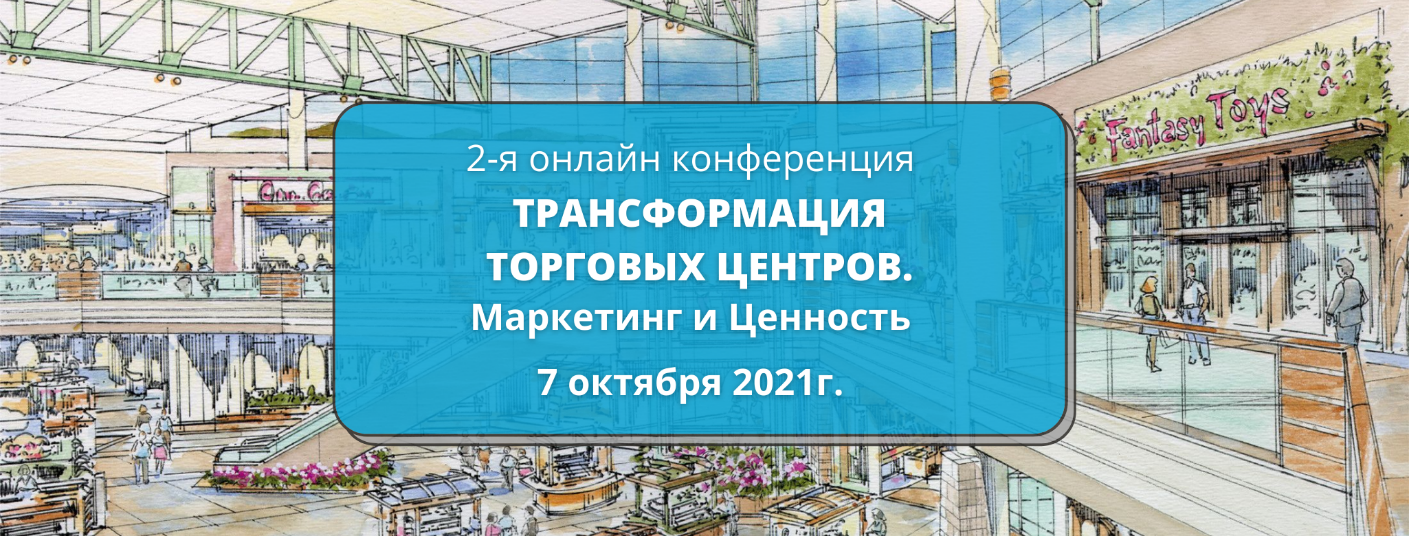 О КОНФЕРЕНЦИИТрансформация действующих торговых центров в культурно-развлекательные хабы, интегрирующие в себе самые разные форматы досуга, идет уже несколько лет. Если пять лет назад доля развлекательной составляющей в размере 10% в торговом объекте считалась безумной и нерентабельной, то сегодня отдать 40% полезной площади под кинотеатр, интерактивные развлекательные форматы и игровые зоны — значит иметь стабильный посетительский трафикНа примере успешных практических решений обсудим, как мотивировать людей с новыми потребительскими ценностями на покупки? Какие маркетинговые инструменты работают? Что делать прямо сегодня и как эффективно распорядиться бюджетом в текущих условиях?В ПРОГРАММЕ:Новые потребности посетителей как драйвер трансформации торговых центровМаркетинговые стратегии и тактики выживания торговых центров сегодня: новые форматы и решения в области коммуникацийс посетителями и арендаторамиСпособы повышения доходности объекта за счет инструментов маркетингаЦифровые решения для взаимодействия с гостями торговых центровКоллаборации и партнерский маркетингКак создать синергию рекламной активности ритейлеров и управляющей компании торгового центраОсобенности маркетинга для нового поколенияКак улучшить клиентский опыт быстро и не очень дорого. B2bмаркетинг – кому и зачем он нужен?KPIи KVI – стоит ли визит в торговый центр потраченных усилий покупателей?Малобюджетные способы увеличения трафикаМаркетинг впечатлений и центры создания событий. Как создать точку притяжения для посетителей своего округа?Регистрация на сайте http://retail.expors.ru/marketingУчастие платное.Организатор – ООО «РС ЭКСПО»Контакты:
Участие: retail@expors.ru, +7(495) 225-2542 Наталья Прудникова,Спикеры:j.grishina@mail.ru, +7(903) 772-7425 Юлия Гришина